BAB III
ANALISIS DAN PERANCANGANAnalisisIdentifikasi Masalah 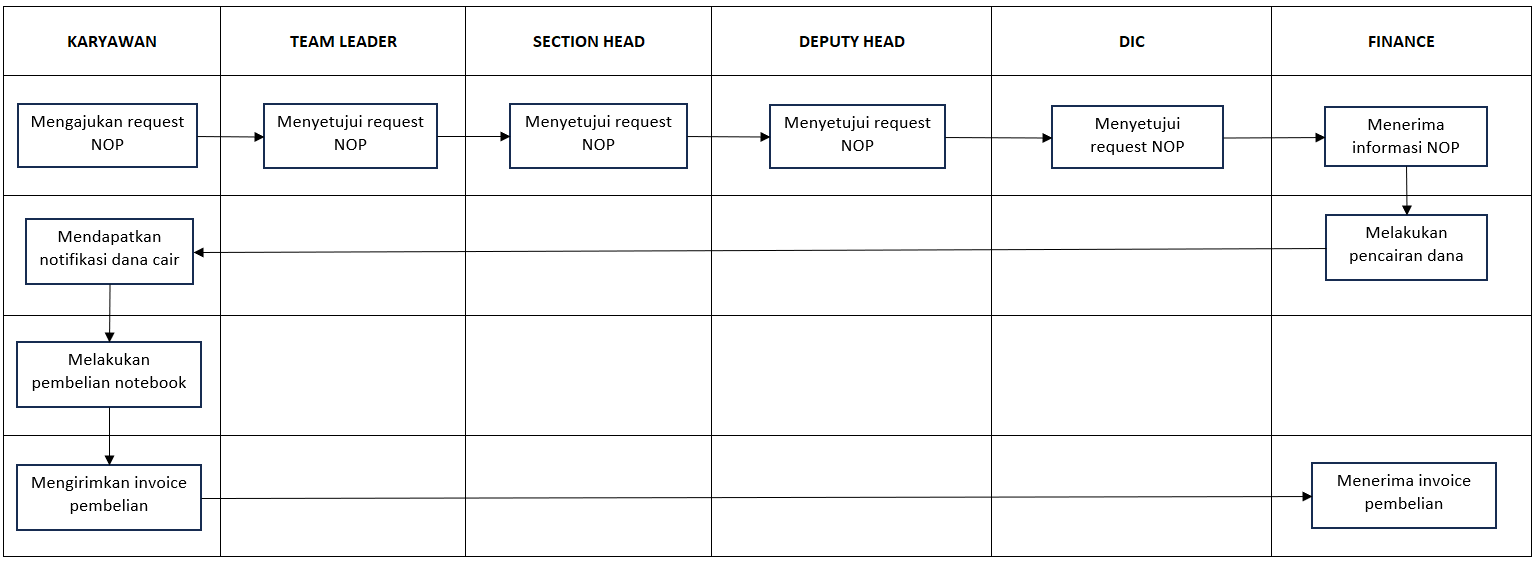 Gambar 3.  1 Desian identifikasi terhadap masalah yang dihadapiTabel 3.  1 Identifikasi permasalahan, solusi, manfaat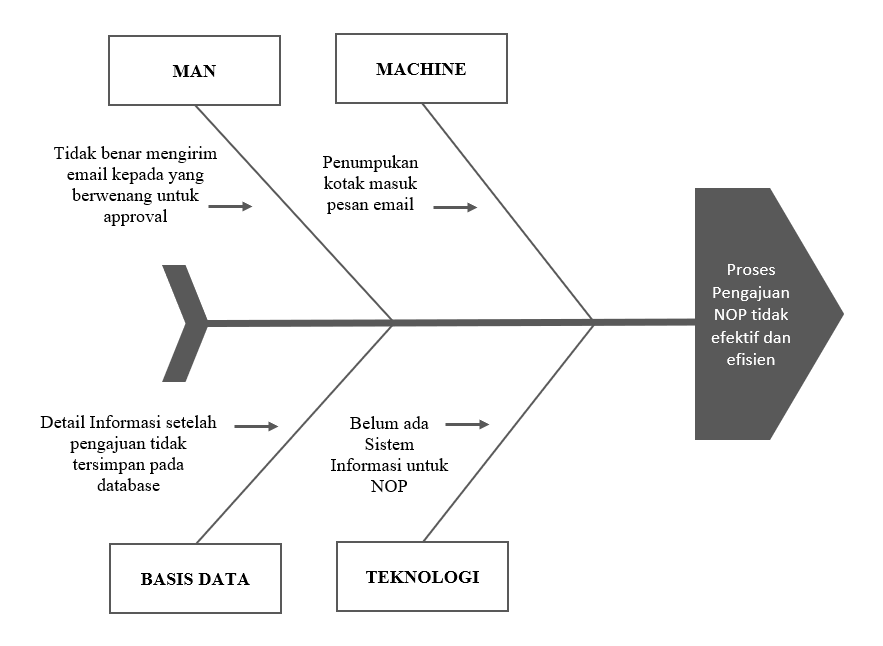 Gambar 3.  2 Diagram Fish Bone untuk proses NOP.Pemecahan Masalah Dampak dari permasalahan saat ini adalah operasional NOP berjalan lama. Karena ada kendala teknis seperti kesalahan meminta approval dan pesan pengajuan via email tidak terbaca oleh penerima pesan.Dengan adanya perancangan sistem informasi ini diharapkan dapat menciptakan sebuah sistem informasi yang bermanfaat yang dapat meningkatkan kinerja dari Notebook Ownership Program pada PT. Adicipta Inovasi Teknologi. Dan juga diharapkan mampu mengatasi segala permasalahan yang ada yang selama ini Ketika pengajuan Notebook Ownership Program pada PT. Adicipta Inovasi Teknologi. Solusi masalah untuk sistem perusahaan yaitu dibangunnya sebuah sistem informasi yang mampu menunjuang keberhasilan proses pengajuan Notebook Ownership Program. Dimana sistem informasi yang telah dibangun dapat diakses melalui web browser. Sehingga flexible akan diakses dimanapun dan kapanpun. Seluruh karyawan dapat mengakses sistem informasi tersebut dengan fitur yang bisa diakses sesuai dengan role yang ada. Dengan adanya fitur dashboard, maka setiap pengguna yang menjadi penanggung jawab approval tidak akan terlewat untuk melakukan persetujuan NOP karyawan.PerancanganPerancangan SistemUse Case DiagramMerupakan gambaran interaksi diantara komponen-komponen aplikasi yang memperkenalkan bagaimana interaksinya dengan pengguna.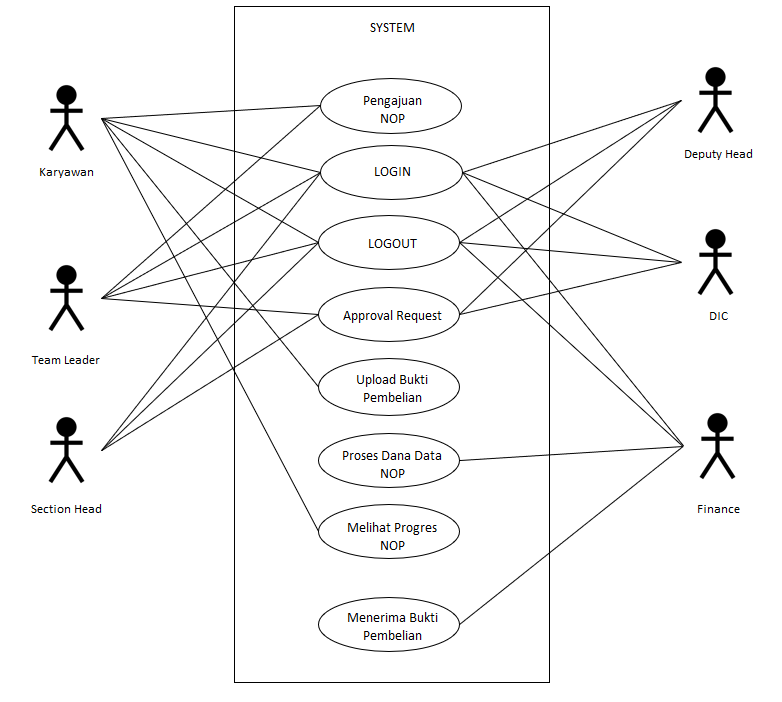 Gambar 3.  3 Use Case Diagram untuk Rancangan Sistem Informasi Pengajuan NOPGambar diatas merupakan use case yang telah peneliti buat, terdapat 6 aktor yang berperan dalam interaksi dengan sistem yaitu employee, Team Leader, Section Head, Deputy Head, DIC dan Finance. Aktor employee dapat mengajukan NOP, konfirmasi pencairan dana, mengirimkan bukti pembelian ke finance serta melihat informasi dan status dari pengajuan. Aktor ¬finance bisa mendapat kan seluruh informasi yang dibutuhkan oleh bagian keuangan yang digunakan untuk proses pencairan dana. Aktor Team Leader bertugas untuk melakukan persetujuan terhadap spesifikasi laptop yang diajukan oleh karyawan. Aktor Section Head bertugas untuk melakukan persetujuan terhadap NOP yang diajukan oleh karyawan setelah mendapat persetujuan dari Team Leader. Aktor Deputy Head bertugas untuk melakukan persetujuan pengajuan setelah pengajuan disetujui melewati Section Head. Aktor DIC bertugas untuk melakukan persetujuan pengajuan setelah pengajuan disetujui melewati Deputy Head.Activity DiagramBerikut ini terdapat activity diagram untuk mempermudah memahami alur kegiatan dari suatu sistem dan juga sebagai acuan dalam pembuatan setiap fungsi dalam sistem.Activity Diagram Login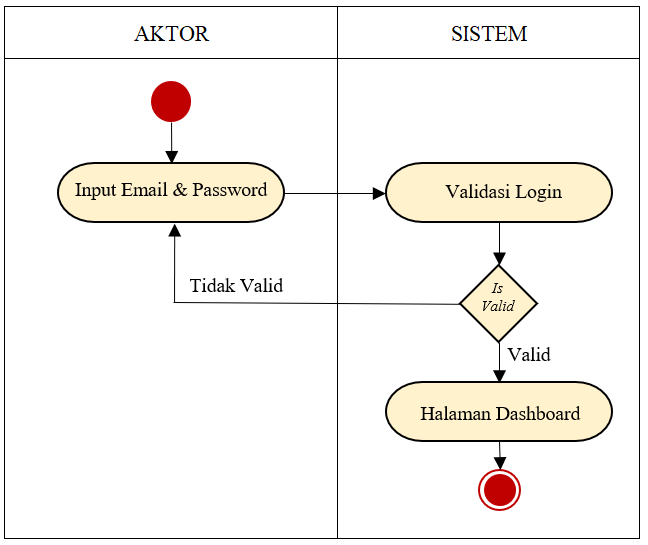 Gambar 3.  4 Activity Diagram LoginActivity Diagram Pengajuan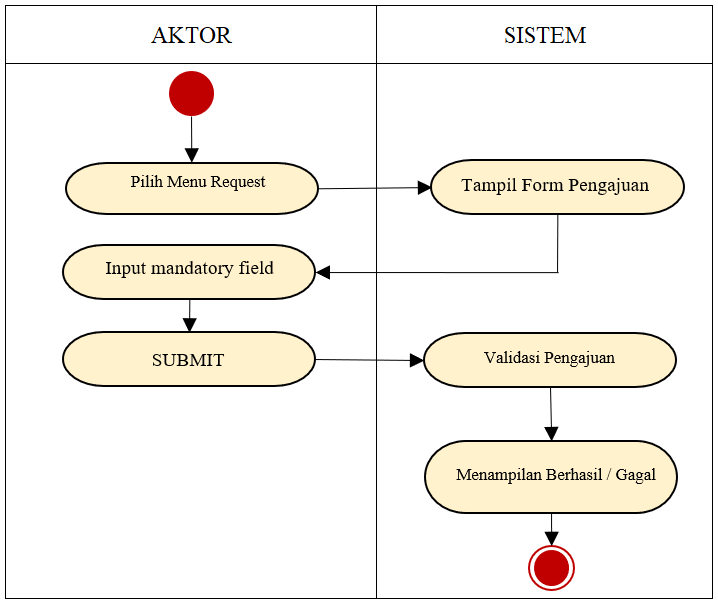 Gambar 3.  5 Activity Diagram PengajuanActivity Diagram Approval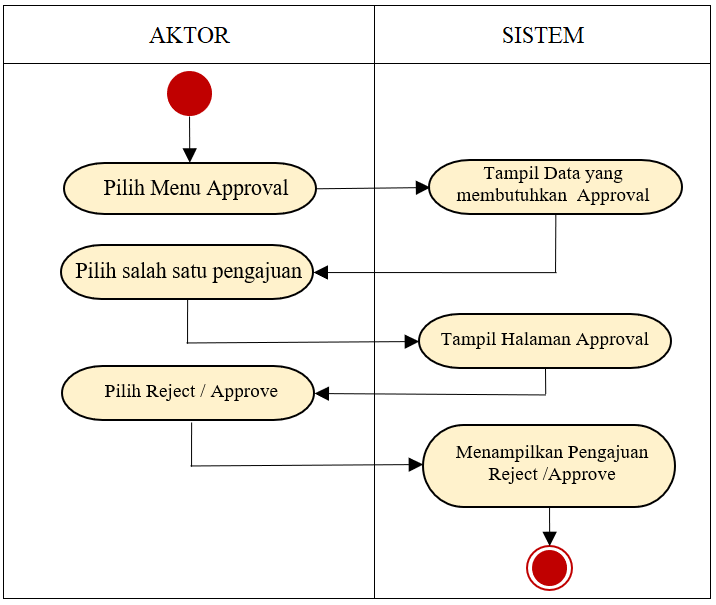 Gambar 3.  6 Activity Diagram ApprovalActivity Diagram Submit Bukti Pembelian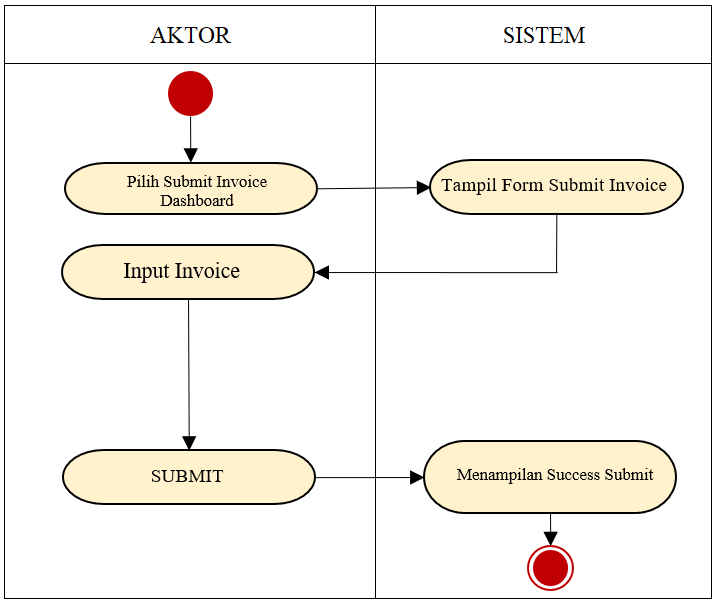 Gambar 3.  7 Activity Diagram ApprovalActivity Diagram NOP Inquiry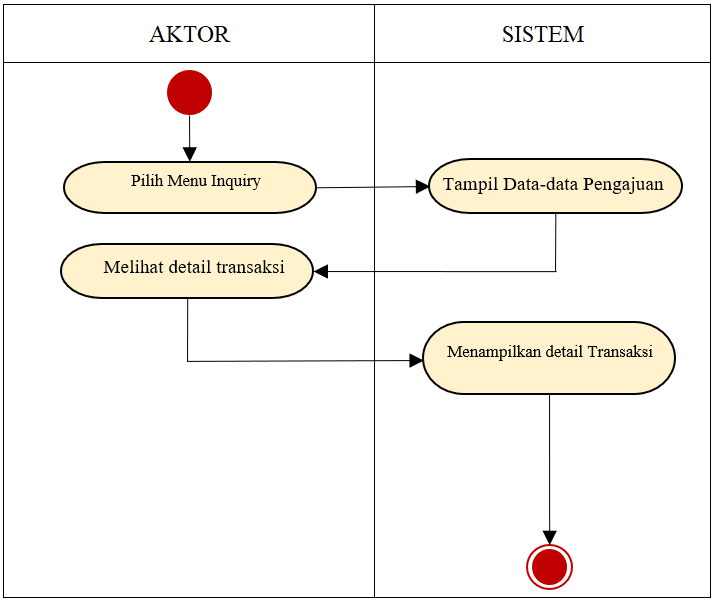 Gambar 3.  8 Activity Diagram NOP InquiryActivity Diagram Validasi Invoice Pembelian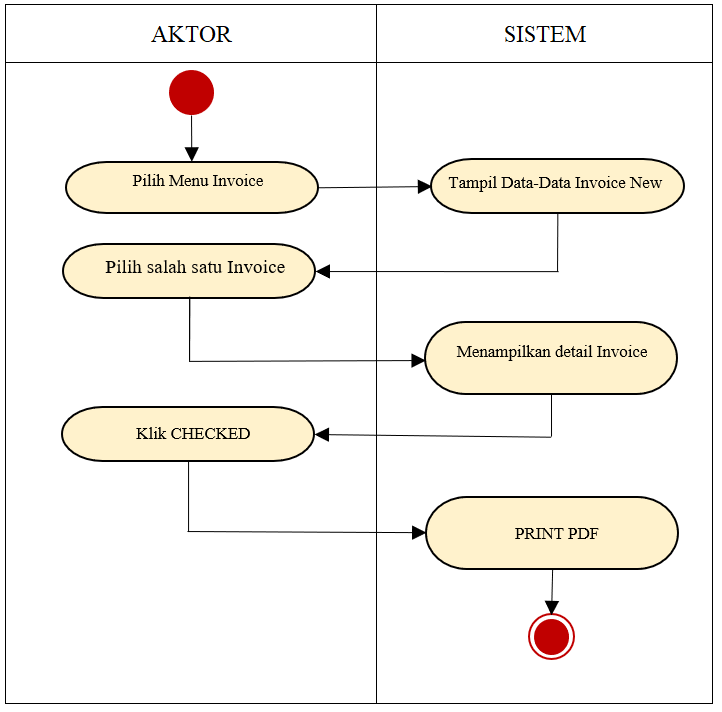 Gambar 3.  9 Diagram Validasi Invoice PembelianSequence DiagramSequence Diagram Login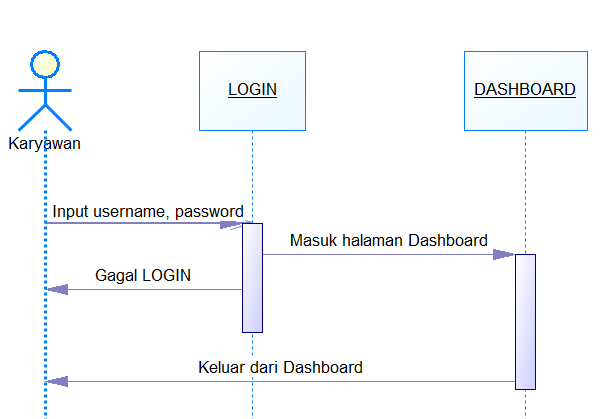 Gambar 3.  10 Sequence Diagram LoginSequence Diagram Pengajuan NOP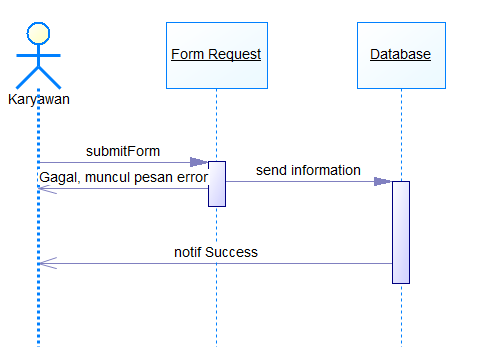 Gambar 3.  11 Sequence Diagram Pengajuan NOPSequence Diagram Approval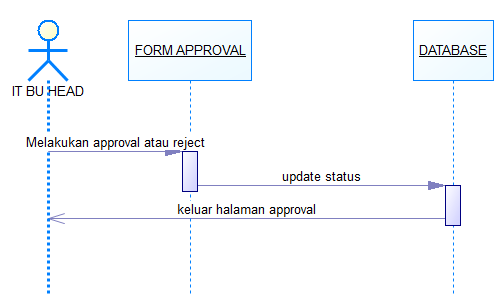 Gambar 3.  12 Sequence Diagram ApprovalSequence Diagram Submit Invoice Pembelian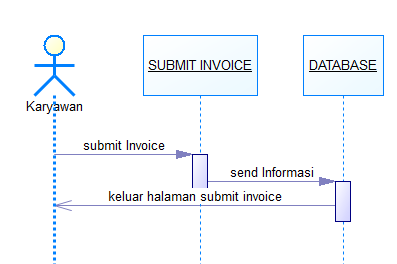 Gambar 3.  13 Sequence Diagram Submit Invoice PembelianSequence Diagram NOP Inquiry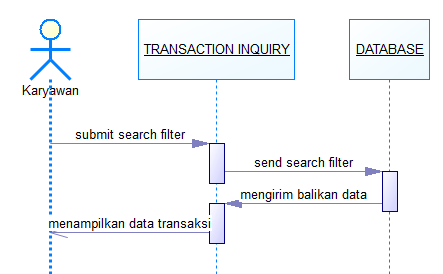 Gambar 3.  14 Sequence Diagram NOP InquirySequence Diagram Validasi Invoice Pembelian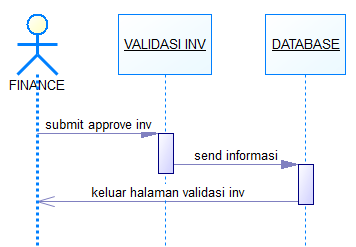 Gambar 3.  15 Sequence Diagram Validasi Invoice PembelianClass Diagram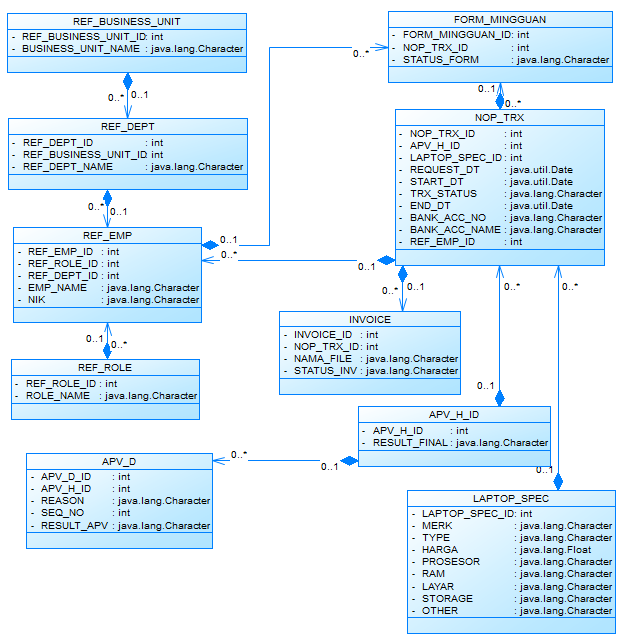 Gambar 3.  16 Rancangan Class DiagramPerancangan DataPerancangan data merupakan komponen yang digunakan untuk mendefinisikan struktur data, yang terdiri dari Perancangan Entity Relationship Diagram (ERD) dan juga struktur file pendukung.ER DiagramERD adalah pemodelan data atau sistem dalam database, Fungsi ERD adalah untuk memodelkan struktur dan hubungan antar data yang relatif kompleks. Keberadaan sistem Entity Relationship Diagram sangat penting untuk perusahaan dalam mengelola data yang dimilikinya.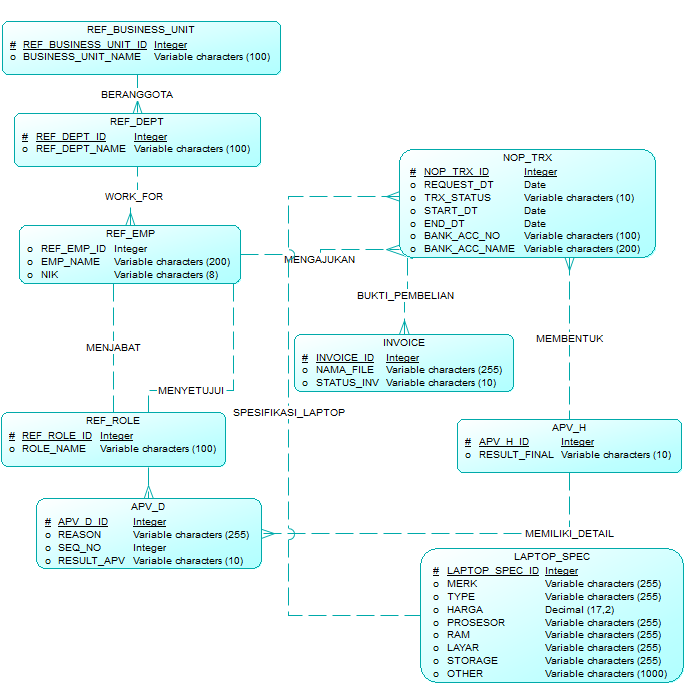 Gambar 3.  17 Logika ERD NOP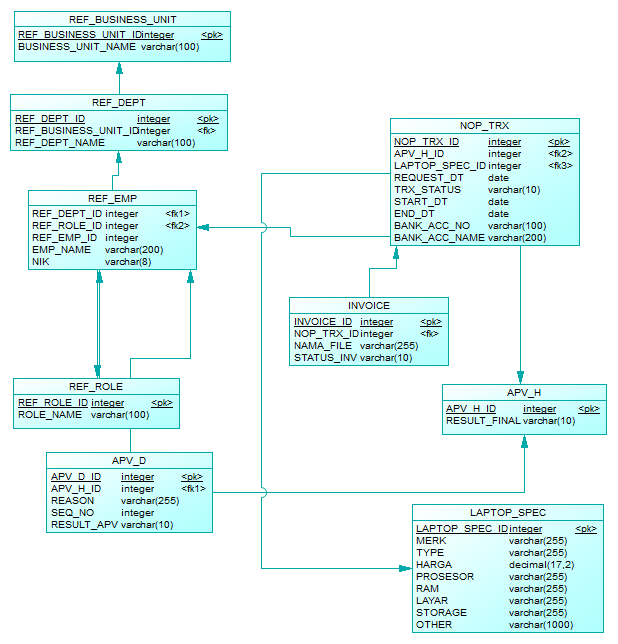 Gambar 3.  18 Physical ERD NOPPerancangan User Interface Halaman Login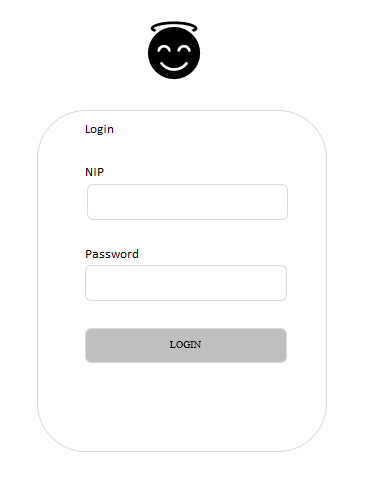 Gambar 3.  19 Sketsa Perancangan Halaman LoginHalaman Dashboard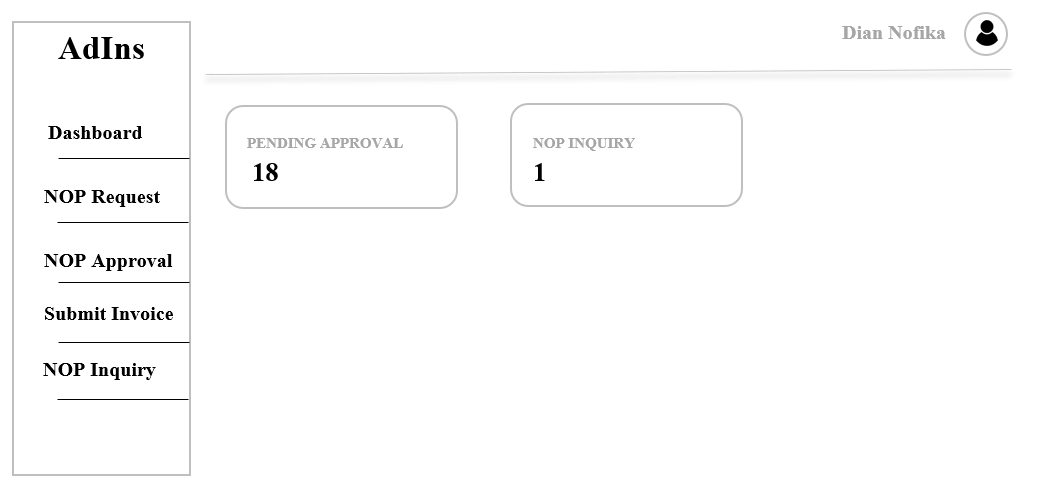 Gambar 3.  20 Sketsa Perancangan Halaman DashboardHalaman NOP Request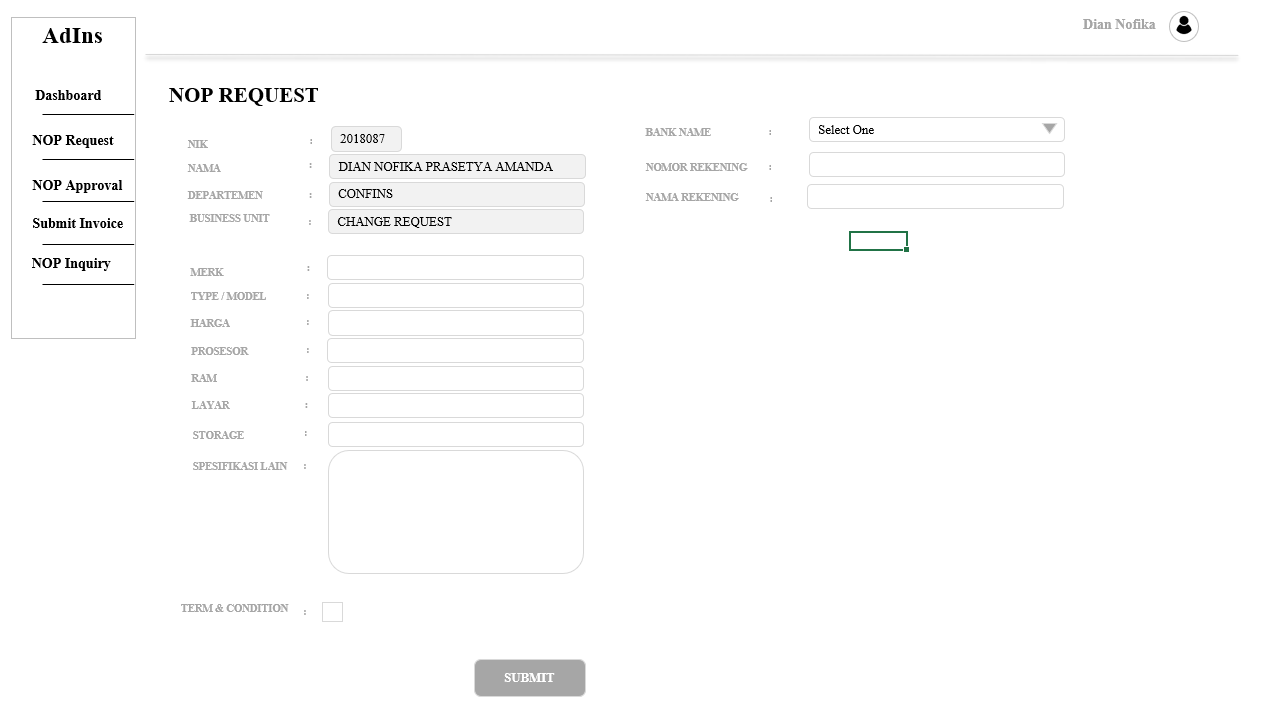 Gambar 3.  21 Sketsa Perancangan Halaman NOP RequestHalaman NOP Approval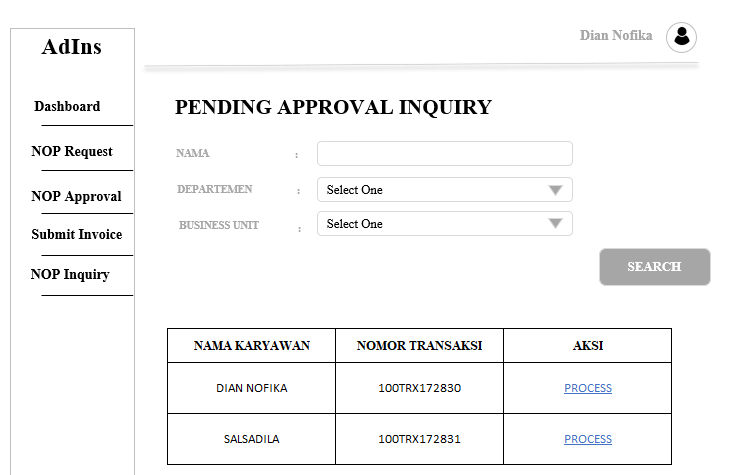 Gambar 3.  22 Sketsa Perancangan NOP Approval Paging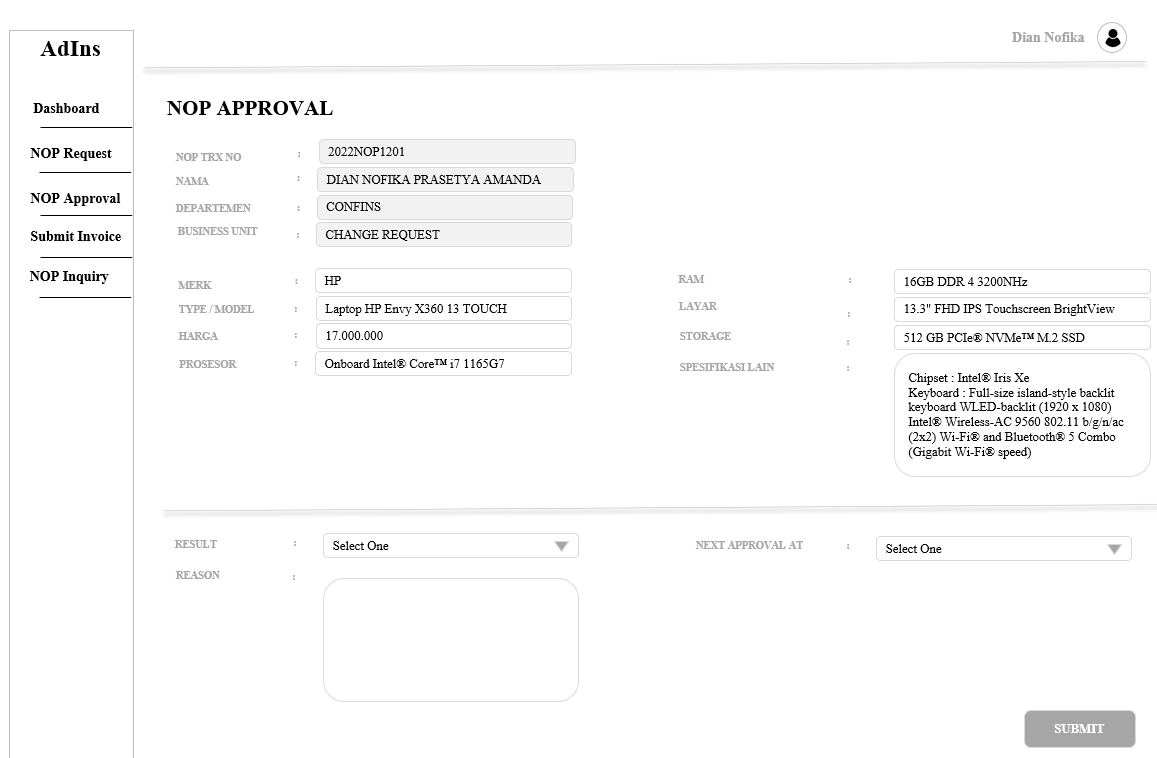 Gambar 3.  23 Sketsa Perancangan Halaman NOP Approval SubmitHalaman Submit Invoice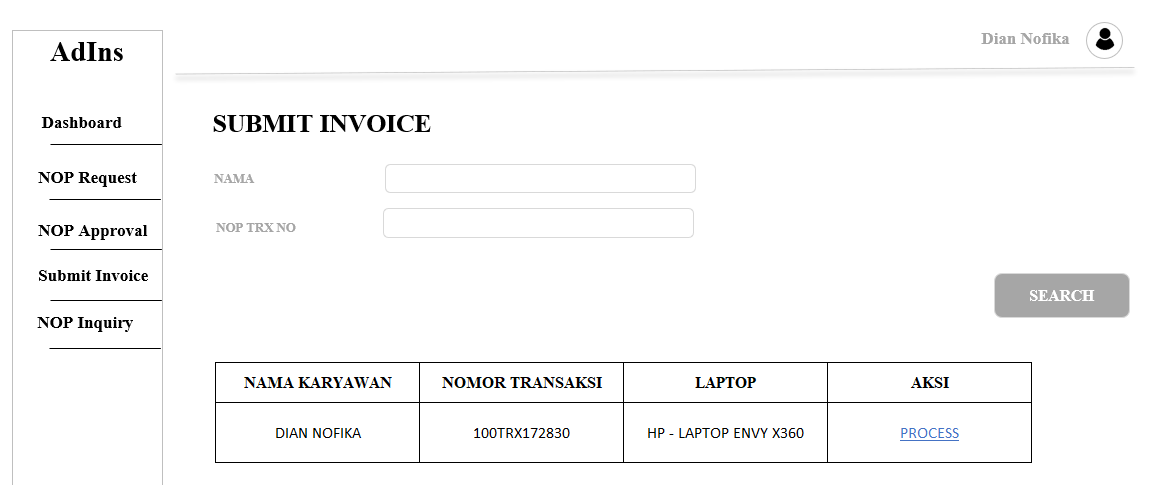 Gambar 3.  24 Sketsa Perancangan Submit Invoice Pembelian Paging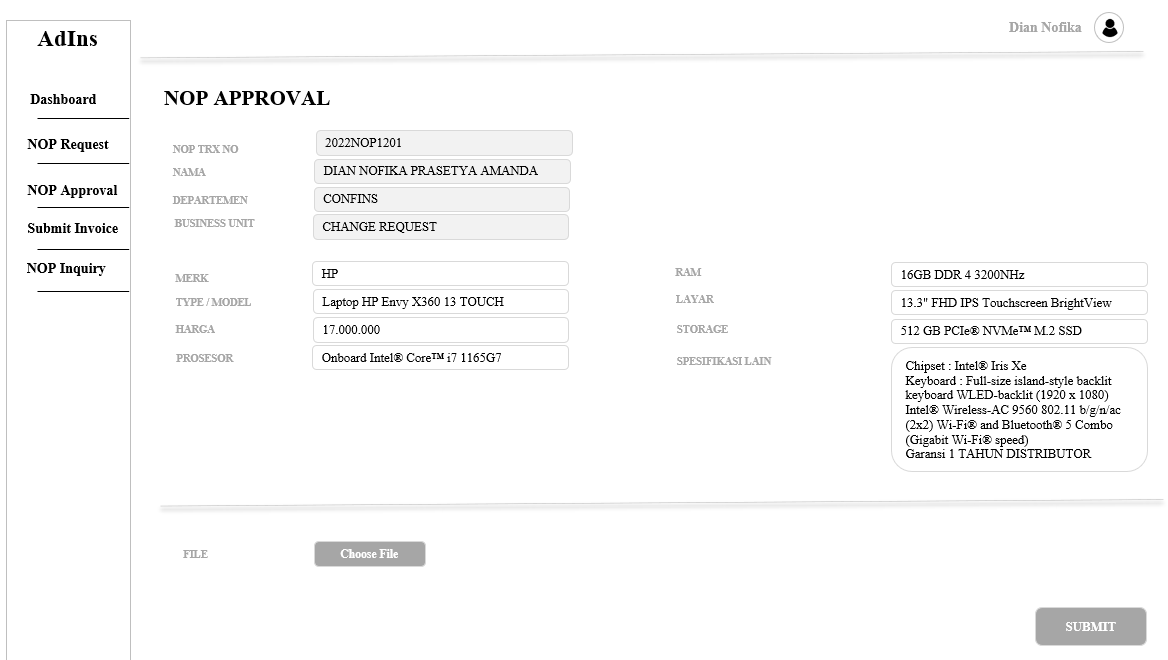 Gambar 3.  25 Sketsa Perancangan Submit InvoiceHalaman Transaction Inquiry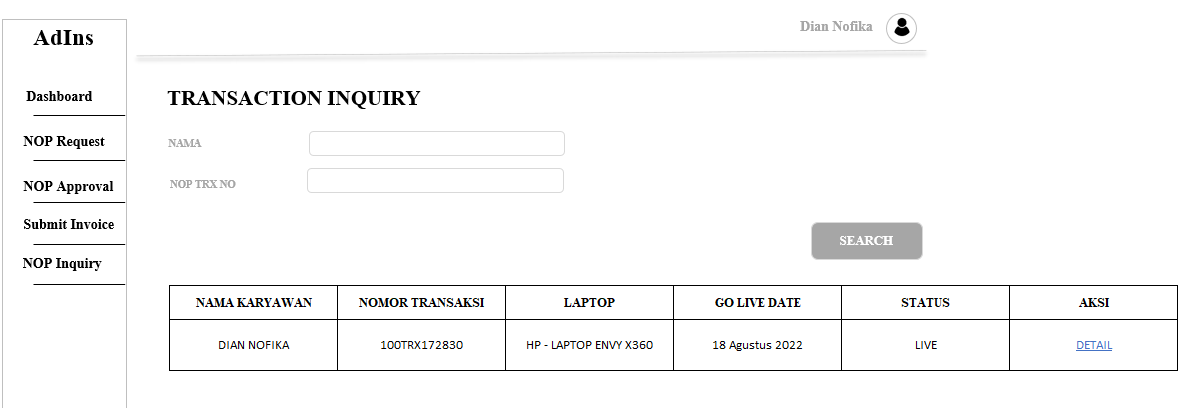 Gambar 3.  26 Sketsa Perancangan NOP InquiryHalaman Validasi Invoice Pembelian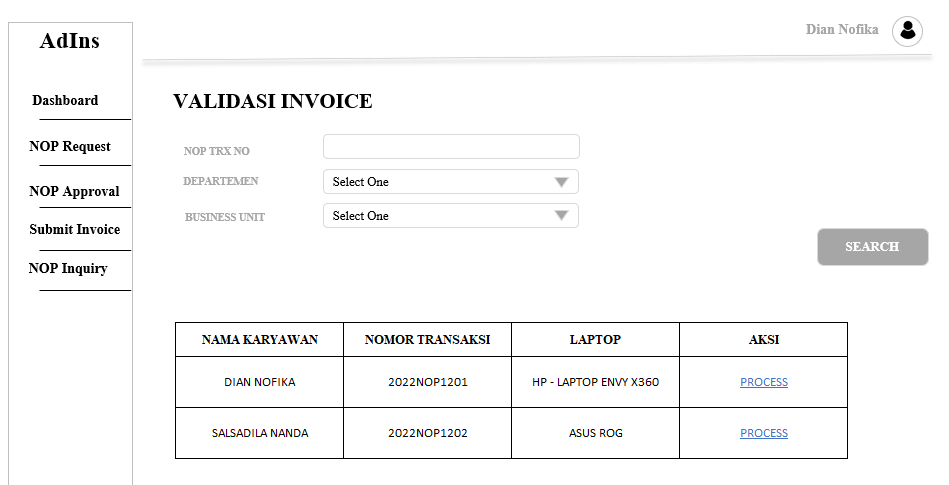 Gambar 3.  27 Sketsa Perancangan Validasi Invoice Paging oleh Finance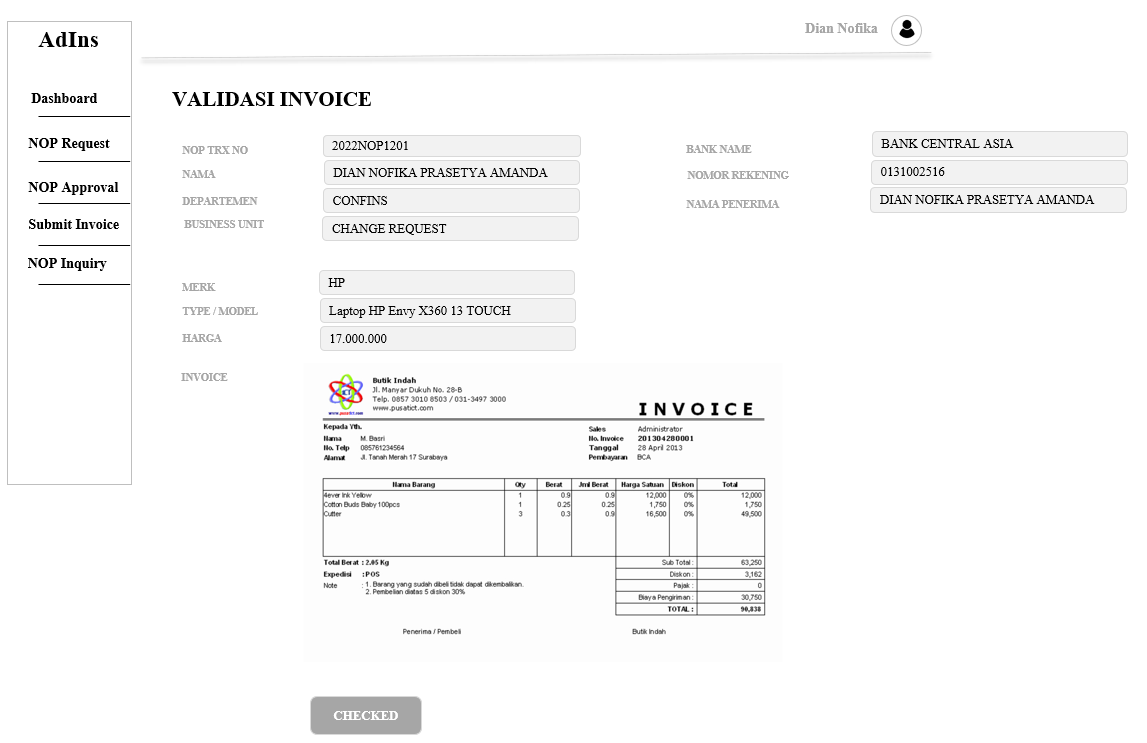 Gambar 3.  28 Sketsa Perancangan Validasi Invoice SubmitPermasalahanSolusiManfaatEmail pengajuan sering tertumpuk dengan pesan baru yang lainPengajuan melalui sistem informasi yang dikembangkan penelitiPengajuan NOP menjadi efektif dan efisienPengaju tidak mengetahui kepada siapa email dikirim untuk meminta approvalApproval sudah otomatis sesuai dengan departemen, business unit dan jabatanMempermudah pengaju untuk meminta approval